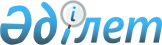 О внесении изменения в постановление Правительства Республики Казахстан от 1 февраля 2012 года № 184 "Об утверждении Правил выплаты субсидий на удешевление стоимости затрат на транспортные расходы при экспорте зерна"Постановление Правительства Республики Казахстан от 20 декабря 2012 года № 1638

      Правительство Республики Казахстан ПОСТАНОВЛЯЕТ:



      1. Внести в постановление Правительства Республики Казахстан  от 1 февраля 2012 года  № 184 «Об утверждении Правил выплаты субсидий на удешевление стоимости затрат на транспортные расходы при экспорте зерна» (САПП Республики Казахстан, 2012 г., № 31, ст. 408) следующее изменение:



      в Правилах выплаты субсидий на удешевление стоимости затрат на транспортные расходы при экспорте зерна, утвержденных указанным постановлением:



      пункт 7 изложить в следующей редакции:

      «7. Выплата бюджетных субсидий осуществляется администратором бюджетной программы на основе документов, подтверждающих осуществление затрат экспортерами при транспортировке с 22 марта по 31 июля (включительно) 2012 года в Китайскую Народную Республику либо транзитом через ее территорию, а также транзитом через территорию Российской Федерации продовольственной пшеницы первого, второго и третьего классов, в размере 4000 тенге за одну тонну.».



      2. Настоящее постановление вводится в действие со дня подписания и подлежит официальному опубликованию.      Премьер-Министр

      Республики Казахстан                             С. Ахметов
					© 2012. РГП на ПХВ «Институт законодательства и правовой информации Республики Казахстан» Министерства юстиции Республики Казахстан
				